       FATE Workshop Presenter Form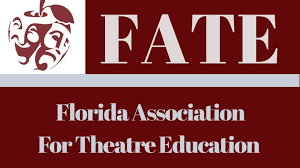 All workshops are made on a voluntary basis; FATE is unable to provide compensation for presentersFull Name * _________________________________________________________________Title ________________________________________________________________________School or Company Affiliation _______________________________________________Address ____________________________________________________________________Phone ______________________________Preferred Email _____________________________Are you or your organization a member of FATE     _____ Yes    _____ NoWorkshops will be one hour and fifteen minutes.    Your Workshop Title (short & catchy, please) *   _____________________________________________________________________________ Workshop Description to be printed in the program (sixty words or less) *Level(s)   _____ Beginning      _____ Intermediate     _____ Advanced_____ Elementary  _____ Middle School   _____ Secondary _____ College/UniversityLearning Objectives (by end of session, what benefits can the audience expect to have received?) *Presentation Methods *We will make every effort to provide you with audio/visual equipment. Please be specific regarding your needs: *If you are planning to use a projector, you need to bring your own adapters.Are you willing to repeat your session if needed?  _____ Yes  _____ NoDo you prefer a room with      _____ chairs and empty space to move around?             _____ tables for workspace and accompanying chairs? On an attached sheet please write a narrative of your proposed workshop/presentation or outline the material you plan to present. If others are presenting with you, please list their names, schools or affiliations and locations as they should appear in the programALSO, please attach a brief bio for possible inclusion in the program. ( Maximum of 150 words.)_____ I give permission to promote my workshop using my headshot, images and videos from previous FATE workshops